            ZÁKLADNÍ ŠKOLA Mohelnice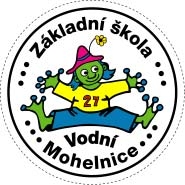 	Vodní 27, 789 85 Mohelnice	      tel. 583 462 150, fax: 583 462 155   	      GSM brána:  606 745 743SAJM COMP s.r.o.Dolní Hejčínská 1194/36779 00  Olomouc-Váš dopis značky/ze dne        Naše značka	       Vyřizuje/linka	      Mohelnice                                                      	                                                                                                       4.9.2017                                                                             OBJEDNÁVKA č. 17027Objednáváme u Vás  dataprojektory dle nabídky a provedení kontroly a údržby stávajících dataprojektorů.S pozdravem